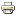 LỊCH THI ĐẤU BÓNG ĐÁGIẢI BÓNG ĐÁ TRUYỀN THỐNG CBVC HỌC VIỆN NÔNG NGHIỆP VIỆT NAM  NĂM 2018 (Thi đấu 07 người)                                                                                    BAN TỔ CHỨCGIỜBẢNGTRẬNĐỘI GẶP ĐỘI          Thứ 6 (4/5/2018)16 giờ 30: Khai mạc Giải tại Sân cỏ nhân tạo Học viện          Thứ 6 (4/5/2018)16 giờ 30: Khai mạc Giải tại Sân cỏ nhân tạo Học viện          Thứ 6 (4/5/2018)16 giờ 30: Khai mạc Giải tại Sân cỏ nhân tạo Học viện          Thứ 6 (4/5/2018)16 giờ 30: Khai mạc Giải tại Sân cỏ nhân tạo Học việnGIỜBẢNGTRẬNĐỘI GẶP ĐỘI17h00Sân 1A1Liên quân phòng ban 2 - Khoa QLDD18h00Sân 1A2Khoa Cơ điện,TT lái xe,Viện PTCT - Khoa MT, Thú Y17h00Sân 3B1Khoa CNTP, Công ty TNHH MTV đầu tư và dịch vụ HVNNVN - Khoa CNSH, GDQP, TT Bảo tồn18h00Sân 3B2Khoa Nông học - Khoa Chăn nuôi, Khoa Thủy sản17h00Sân 4C1Khoa KT&PTNT, Viện KT - Viện nghiên cứu & PTCT18h00Sân 4C2Liên quân phòng ban 1 - Khoa CNTT, Khoa Kế toán và QTKDThứ 2 (7/5/2018)Thứ 2 (7/5/2018)Thứ 2 (7/5/2018)17h00Sân 1A1Khoa Cơ điện,TT lái xe,Viện PTCT  - Khoa QLDD18h00Sân 1A2Khoa MT, Thú Y – Liên quân phòng ban 2 17h00Sân 3B1Khoa Nông học – Khoa CNSH, GDQP, TT Bảo tồn18h00Sân 3B2Khoa Chăn nuôi, Khoa Thủy sản – Khoa CNTP, Công ty TNHH MTV đầu tư và dịch vụ HVNNVN17h00Sân 4C1Viện nghiên cứu & PTCT - Khoa CNTT, Khoa Kế toán và QTKD18h00Sân 4C2Liên quân phòng ban 1 - Khoa KT&PTNT, Viện KTThứ 6 (11/5/2018)Thứ 6 (11/5/2018)Thứ 6 (11/5/2018)17h00Sân 1A1Khoa QLDD - Khoa MT, Thú Y 18h00Sân 1A2Khoa Cơ điện,TT lái xe,Viện PTCT - Liên quân phòng ban 217h00Sân 3B1Khoa Nông học - Khoa CNTP, Công ty TNHH MTV đầu tư và dịch vụ HVNNVN18h00Sân 3B2Khoa CNSH, GDQP, TT Bảo tồn –Khoa Chăn nuôi, Khoa Thủy sản17h00Sân 4C1Khoa CNTT, Khoa Kế toán và QTKD - Khoa KT&PTNT, Viện KT18h00Sân 4C2Liên quân phòng ban 1 - Viện nghiên cứu & PTCTThứ 2 ( 14/5/2018 )Thứ 2 ( 14/5/2018 )Thứ 2 ( 14/5/2018 )Thứ 2 ( 14/5/2018 )17h00Sân 11BÁN KẾT 118h00Sân 12BÁN KẾT 2Thứ 6 ( 18/5/2018 )Thứ 6 ( 18/5/2018 )Thứ 6 ( 18/5/2018 )Thứ 6 ( 18/5/2018 )17h00Sân 1CHUNG KẾT18h00Sân 1TRAO GIẢI + BẾ MẠC